PATIENT APPLICATION FORMA £10 one-off initial registration fee will be collected at the same time as your first monthly payment.PLEASE TICK LEVEL OF COVER REQUIREDDATA PROTECTION: The information on this form contains your personal date. Smilecare Limited processes and holds your personal data on behalf of the practice in accordance with the General Data Protection Regulation 2018 (GDPR) Your personal data will only be used by Smilecare Limited in the administration of your dental plan and for no other purpose and by no third party.	
DECLARATION: I am a patient of Dr Lever and request Smilecare Ltd to collect direct debits as detailed above.  I understand that Smilecare Ltd (on behalf of JL Dental Care) is the administrator of the payment scheme and the responsibility for my dental care remains with my dentist.Signature: ……………………………………………            Date:………………………………..Instruction to your Bank or Building Society to pay by Direct Debit	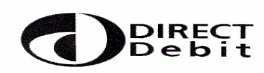 								Originators Identification Number
Name and full postal address of your Bank/Building Society				8 0 6 3 6 4Instruction to your Bank or Building SocietyPlease pay Smilecare Ltd Direct Debits from the account detailed in this instruction subject to the safeguards assured by the Direct Debit Guarantee. I understand that this instruction may remain with Smilecare Ltd on behalf of JL Dental Care and, if so, details will be passed electronically to my Bank/Building Society.Banks and Building Societies may not accept Direct Debit instructions for some type of accountsThe guarantee should be detached and retained by the payer.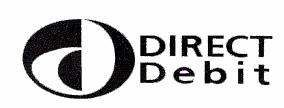 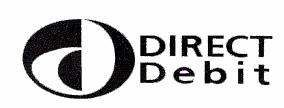 The Direct Debit GuaranteeThe guarantee is offered by all Banks and Building Societies that accept instructions to pay Direct Debits.If there are any changes to the amount, date or frequency of your Direct Debit, Smilecare will notify you 10 working days in advance of your account being debited or as otherwise agreed.  If you request Smilecare to collect a payment, confirmation of the amount and date will be given to you at the time of the request.If an error is made in the payment of your Direct Debit by Smilecare or your Bank or Building Society, you are entitled to a full and immediate refund of the amount paid from your Bank or Building.
If you receive a refund you are not entitled to, you must pay it back when Smilecare asks you to.You can cancel a Direct Debit at any time by simply contacting your Bank or Building Society.  Written confirmation may be required.  Please also notify Smilecare at Network House, Station Yard, Thame, Oxon OX9 3UH.Patient Care Plan consentI ……………………………..have received, read and accept the terms and conditions set out for the Patient Care Plan.D.O.B……………………I understand that the contract is for a minimum of 12 months and that the monthly fee is reviewed annually in March. Should I wish to cancel the plan within 12 months, I agree to pay the balance for the remaining time.Signed………………..Date………………….Please sign and return with your Direct Debit form. Thank you.SurnameFirst NameTitleAddress:Daytime Tel:Daytime Tel:Date of Birth:Date of Birth:Post Code:Level One: £15.85 per month   Level Two: £17.85 per month   To the Manager                                Bank/Building Society
 Address
Postcode
Signature
DateName(S) of Account Holder(s)Signature
DateName(S) of Account Holder(s)Bank/Building Society Account Number (8 digits only)Bank/Building Society Account Number (8 digits only)Branch Sort Code (6 digits only)60862ASmilecare Reference Number (office use only)